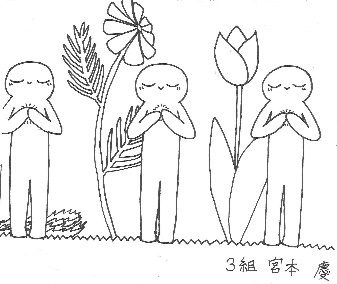 　もうすぐ冬休み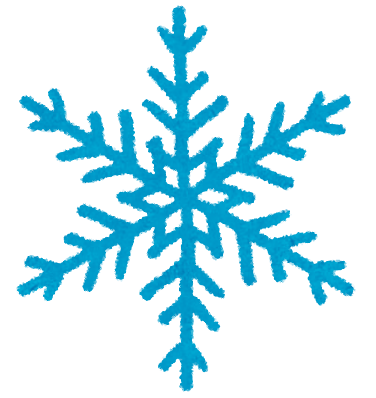 　ラントレでは，自分の目標に向かって運動場を走る様子が見られました。ランフェス当日は，コースの沿道からたくさんの声援をいただき，ありがとうございました。いよいよ冬休みが始まります。健康面や安全面に気をつけ，充実した冬休みを過ごしましょう。○ Tungkol sa mga assignments sa winter vacation冬休みの宿題について① Winter Skills ＋ challenge kanji, keisan (calculation) ＋ English sheet    ウィンタースキル  　＋  　チャレンジ漢字計算 　＋　英語シート　・Ipinamahagi na rin ang mga sagot kaya pagtugmain ang sagot kung tama para sa paghahanda sa pagsusulit (test).答えも配付しますので，答え合わせをして，冬休み明けテストに備えましょう。② Isang sentence ng winter 冬の一行日記　　　・Isulat sa isang papel na mula sa winter skills.ウィンタースキルに付属の用紙に書きましょう。〇 Tungkol sa pagsusulit (test) pagkatapos ng winter vacation冬休み明けテストについて　　Petsa   January 9 (Tue)   Japanese ….. 2nd period   3rd period …. Math 日時　　　１月９日（火）　２時間目…国語　　３時間目…算数　　Sakop ng mga tanong   ang lahat ng pages ng winter skills  出題範囲　ウィンタースキル全ページ※ Ang mga maling sagot sa Winter 12 gawin ng paulit ulit hanggang sa matutunan paano nakuha ang sagot. ウィンター１２でまちがえた問題を何度もやり直し，できるようにしておきましょう。〇 Tungkol sa January 9 (Tue) １月９日（火）についてAng oras ng pasok ay gaya ng regular na oras ng pagpasok. 通常どおり登校Dadalhin 持ち物	□ Winter vacation assignments 冬休みの宿題　□ Indoor shoes 上靴　□ Gym shoes体育館シューズ　□ Red/white cap 赤白帽子　□ Pencil case 筆箱　□ Renraku fukuro (plastic envelop 連絡袋　□ Hiniram na libro sa liabrary 図書室で借りた本□ Apron para school lunch( dalhin ng batang naka-duty) 給食エプロン（当番だった子）※Sa panahon ng winter vacation mangyaring kumpletuhin ang mga kulang na gamit ng anak冬休みの間に，持ち物の記名や補充をお願いします。　Schedule ①　Opening class ceremony ②　Japanese Test  ③　Math Test                 B3 Schedule, no school lunch, uuwi kasama ang school group予定   	① 始業式　②国語テスト　③算数テスト   Ｂ３日課　給食なし　通学団下校〇 Pakiusapお願い　　・Kung may planong lumipat pagkatapos ng meeting. At sakaling nakapagdisiyon na at nais kumuha ng pagsusulit sa junior high ay mangyaring ipaalam agad sa kanyang guro. 懇談会以降に転居が決まった場合や，中学受験をすることが決まった場合は，担任まで連絡をお願いいたします。　　・Kung may pagbabago sa pagbili ng graduation album, mangyaring ipagbigay alam sa amin sa buwan ng Enero. 卒業アルバムの購入冊数に変更がある場合は，一月中にお知らせください。　　・Sa February 6 (Tue) ng hapon, ang Toyo Junior high school at ang Toyooka Junior high school ay mayroong school explanation tungkol sa mga bagong papasok sa junior high kaya paki-tandaan po ang schedule na ito.  2月6日（火）午後は東陽中と豊岡中の入学説明会ですので，ご予定ください。月火水木金土日１２３４５６７元日８９１０１１１２１３１４成人の日・B３日課・３学期始業式・通学団下校・給食開始・５時間授業・（の）１５１６１７１８１９２０２１・（の）・６年読み聞かせ・委員会・学校保健委員会・（の）・（の）２２２３２４２５２６２７２８・（の）・クラブ・（の）２９３０３１２/１２３４・全校朝会・（の）・５時間授業・通学団会・通学団下校